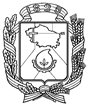 АДМИНИСТРАЦИЯ ГОРОДА НЕВИННОМЫССКАСТАВРОПОЛЬСКОГО КРАЯПОСТАНОВЛЕНИЕ28.07.2020                                  г. Невинномысск                                       № 1155Об утверждении административного регламента предоставления муниципальной услуги по выдаче документа, подтверждающего проведение основных работ по строительству (реконструкции) объекта индивидуального жилищного строительства, осуществляемому с привлечениемсредств материнского (семейного) капиталаВ соответствии с Федеральным законом от 27 июля 2010 года
№ 210-ФЗ «Об организации предоставления государственных и муниципальных услуг», постановлением Правительства Российской Федерации от 18 августа 2011 г. № 686 «Об утверждении правил выдачи документа, подтверждающего проведение основных работ по строительству (реконструкции) объекта индивидуального жилищного строительства, осуществляемому с привлечением средств материнского (семейного) капитала», порядком разработки и утверждения административных регламентов предоставления муниципальных услуг, утвержденным постановлением администрации города Невинномысска от 14 марта 2012 г. № 551, в целях повышения качества исполнения и доступности результатов предоставления муниципальной услуги, постановляю:1. Утвердить административный регламент предоставления муниципальной услуги по выдаче документа, подтверждающего проведение основных работ по строительству (реконструкции) объекта индивидуального жилищного строительства, осуществляемому с привлечением средств материнского (семейного) капитала, согласно приложению к настоящему регламенту.2. Опубликовать настоящее постановление в газете «Невинномысский рабочий», а также разметить в сетевом издании «Редакция газеты «Невинномысский рабочий» и на официальном сайте администрации города Невинномысска в информационно-телекоммуникационной сети «Интернет».Глава города НевинномысскаСтавропольского края                                                                    М.А. МиненковПроект подготовил:Председатель комитета по управлениюмуниципальным имуществомадминистрации города Невинномысска                                            Д.В. КияшкоПроект визируют:Первый заместитель главыадминистрации города Невинномысска                                          В.Э. СоколюкЗаместитель главы администрациигорода Невинномысска                                                                О.А. БондаренкоНачальник общего отделаадминистрации города Невинномысска            	                              Е.В. ВолковаНачальник правового управленияадминистрации города Невинномысска			                 Е.Н. ДудченкоНачальник организационно-протокольногоотдела администрации города Невинномысска			      Д.Г. СтоляроваДиректор муниципального казенногоучреждения «Многофункциональный центрпредоставления государственных имуниципальных услуг» города Невинномысска                        Ю.В. ТолмачеваПриложениек постановлению администрации города Невинномысскаот 28.07.2020 № 1155АДМИНИСТРАТИВНЫЙ РЕГЛАМЕНТпредоставления муниципальной услуги по выдаче документа, подтверждающего проведение основных работ по строительству (реконструкции) объекта индивидуального жилищного строительства, осуществляемому с привлечением средств материнского (семейного) капиталаI. Общие положенияПредмет регулирования 1. Административный регламент предоставления муниципальной услуги по выдаче документа, подтверждающего проведение основных работ по строительству (реконструкции) объекта индивидуального жилищного строительства, осуществляемому с привлечением средств материнского (семейного) капитала (далее соответственно - административный регламент, муниципальная услуга) определяет сроки и последовательность действий (административных процедур) администрации города Невинномысска 
(далее – администрация города) по предоставлению данной услуги.Используемые в настоящем административном регламенте термины и определения подлежат толкованию в соответствии с их значением, определенным действующим законодательством Российской Федерации.Круг заявителей2. Заявителями являются граждане, получившие государственный сертификат на материнский (семейный) капитал и направившие часть средств материнского (семейного) капитала на строительство (реконструкцию) объекта индивидуального жилищного строительства на территории города Невинномысска (далее – заявитель).От имени заявителей с заявлением о предоставлении муниципальной услуги могут обратиться представители заявителей, действующие в силу полномочий, оформленных в установленном законодательством Российской Федерации порядке (далее - представитель заявителя).Требования к порядку информирования о предоставлении муниципальной услуги3. Администрация города расположена по адресу: 357100, Ставропольский край, город Невинномысск, улица Гагарина, 59.График (режим) работы:понедельник - пятница с 09:00 до 18:00;перерыв - с 13:00 до 14:00;выходные дни - суббота, воскресенье.4. Комитет по управлению муниципальным имуществом администрации города Невинномысска (далее – Комитет) расположен по адресу: 357100, Ставропольский край, город Невинномысск, улица
Гагарина, 74А.График (режим) работы:понедельник - пятница с 09:00 до 18:00;приемный день - четверг с 09:00 до 16:00;перерыв - с 13:00 до 14:00;выходные дни - суббота, воскресенье.5. Муниципальное казенное учреждение «Многофункциональный центр предоставления государственных и муниципальных услуг» города Невинномысска (далее – МФЦ) расположено по адресу: 357111, Российская Федерация, Ставропольский край, город Невинномысск, улица Баумана, 
дом 21Д.График (режим) работы:понедельник, вторник, четверг, пятница с 08:00 до 18:00;среда с 10:00 до 20:00;суббота с 08:00 до 12:00;без перерыва;выходной день - воскресенье.6. Справочные телефоны органа, предоставляющего муниципальную услугу, МФЦ:телефон администрации города (86554) 2-88-55;телефон Комитета (86554) 3-27-06;телефон МФЦ (86554) 9-45-15.7. Адреса официальных сайтов органа, предоставляющего муниципальную услугу, и МФЦ в информационно-телекоммуникационной сети «Интернет», содержащих информацию о предоставлении муниципальной услуги, адреса их электронной почты, а также организаций участвующих в предоставлении муниципальной услуги.Официальные сайты в информационно-телекоммуникационной сети «Интернет» (далее – официальный сайт):администрации города - www.nevadm.ru;МФЦ - www.umfc26.ru;Управления Федеральной службы государственной регистрации, кадастра и картографии (далее - Росреестр) - www.rosreestr.ru;филиала Федерального государственного бюджетного учреждения «Федеральная кадастровая палата Федеральной службы государственной регистрации, кадастра и картографии» по Ставропольскому краю (далее - Филиал ФГБУ «ФКП Росреестра» по СК) - www.kadastr.ru.Адрес электронной почты:Комитета - kumi@nevadm.ru;МФЦ - nevmfc@yandex.ru;муниципального казенного учреждения «Информационный центр обеспечения градостроительной деятельности» (далее - МКУ «ИнфоГрад») - uaig@bk.ru;Росреестра - rosreestr.ru;Филиала ФГБУ «ФКП Росреестра» по СК - filial@26.kadastr.ru.8. Получение информации по вопросам предоставления муниципальной услуги, а также сведений о ходе предоставления муниципальной услуги в Комитете и МФЦ осуществляется:при личном обращении заявителя;при письменном обращении заявителя;при обращении заявителя посредством телефонной связи;через официальный сайт и электронную почту, указанные в пункте 7 административного регламента;через федеральную государственную информационную систему «Единый портал государственных и муниципальных услуг (функций)» www.gosuslugi.ru (далее – Единый портал);через государственную информационную систему Ставропольского края «Портал государственных и муниципальных услуг (функций), предоставляемых (исполняемых) органами исполнительной власти Ставропольского края и органами местного самоуправления муниципальных образований Ставропольского края» www.26gosuslugi.ru (далее – региональный портал).9. На информационных стендах в здании Комитета размещается следующая информация:график (режим) работы Комитета, почтовый адрес, номера телефонов, адреса интернет-сайта и электронной почты, по которым можно получить необходимую информацию и документы;о гражданах, имеющих право на предоставление муниципальной услуги;о сроке предоставления муниципальной услуги;о перечне документов, необходимых для предоставления муниципальной услуги, комплектности (достаточности) представленных документов;порядок обжалования действий (бездействия) и решений органов, предоставляющих государственные услуги, и органов, предоставляющих муниципальные услуги, муниципальных служащих.10. На информационных стендах в здании МФЦ размещается следующая информация:график (режим) работы МФЦ, почтовый адрес, номера телефонов, адреса интернет-сайта и электронной почты, по которым можно получить необходимую информацию и документы;информация о сроке предоставления муниципальной услуги;порядок обжалования действий (бездействия) и решений 
органов, предоставляющих государственные услуги, и органов, предоставляющих муниципальные услуги, муниципальных служащих, МФЦ, работников МФЦ.На Едином и региональном порталах размещаются следующие информационные материалы:полное наименование, полный почтовый адрес и график (режим) работы Комитета;справочные телефоны, по которым можно получить информацию по порядку предоставления муниципальной услуги;адреса электронной почты;порядок получения информации заявителем по вопросам предоставления муниципальной услуги, сведений о результатах предоставления муниципальной услуги;о порядке и сроках предоставления муниципальной услуги;об отсутствии государственной пошлины за предоставление услуг и иных платежей.II. Стандарт предоставления муниципальной услуги11. Полное наименование муниципальной услуги - выдача документа, подтверждающего проведение основных работ по строительству (реконструкции) объекта индивидуального жилищного строительства, осуществляемому с привлечением средств материнского (семейного) капитала.Муниципальная услуга предоставляется администрацией города. Ответственным органом администрации города за предоставление муниципальной услуги является Комитет.При предоставлении муниципальной услуги администрация города осуществляет взаимодействие:с Комитетом;с МФЦ;с МКУ «ИнфоГрад»;с Филиалом ФГБУ «ФКП Росреестра» по СК.В соответствии с пунктом 3 части 1 статьи 7 Федерального закона
от 27 июля 2010 года № 210-ФЗ «Об организации предоставления государственных и муниципальных услуг» (далее - Федеральный 
закон № 210-ФЗ) запрещается требовать от заявителя осуществления действий, в том числе согласований, необходимых для получения муниципальной услуги и связанных с обращением в иные государственные органы, органы местного самоуправления, организации, за исключением получения услуг и получения документов и информации, предоставляемых 
в результате предоставления таких услуг, включенных в перечень 
услуг, которые являются необходимыми и обязательными для предоставления органами местного самоуправления муниципальных 
услуг и предоставляются организациями, участвующими в предоставлении муниципальных услуг, утвержденный решением Думы города Невинномысска от 28 марта 2012 г. № 177-17 «Об утверждении перечня услуг, которые являются необходимыми и обязательными для предоставления муниципальных услуг и предоставляются организациями, участвующими в предоставлении муниципальных услуг, и 
порядка определения размера платы за оказание услуг, которые 
являются необходимыми и обязательными для предоставления муниципальных услуг».Описание результата предоставления муниципальной услуги12. Результатом предоставления муниципальной услуги является:акт освидетельствования проведения основных работ по строительству объекта индивидуального жилищного строительства (монтаж фундамента, возведение стен и кровли) или проведение работ по реконструкции 
объекта индивидуального жилищного строительства, в результате которых общая площадь жилого помещения (жилых помещений) реконструируемого объекта увеличивается не менее чем на учетную норму площади жилого помещения, устанавливаемую в соответствии с жилищным законодательством Российской Федерации;уведомление об отказе в выдаче акта освидетельствования проведения основных работ по строительству объекта индивидуального жилищного строительства (монтаж фундамента, возведение стен и кровли) 
или проведение работ по реконструкции объекта индивидуального жилищного строительства, в результате которых общая площадь 
жилого помещения (жилых помещений) реконструируемого объекта увеличивается не менее чем на учетную норму площади жилого помещения, устанавливаемую в соответствии с жилищным законодательством Российской Федерации (далее соответственно – акт освидетельствования, уведомление об отказе).13. Срок предоставления муниципальной услуги не должен превышать
10 рабочих дней со дня поступления заявления о выдаче акта освидетельствования, в Комитет, приложение 1 к административному регламенту.14. Муниципальная услуга считается предоставленной с момента получения заявителем ее результата либо по истечении срока предоставления услуги, указанного в пункте 13 настоящего административного регламента, при условии надлежащего уведомления заявителя о результате услуги и условиях его получения.15. Приостановление предоставления муниципальной услуги не предусмотрено.16. Нормативные правовые акты Российской Федерации и нормативные правовые акты Ставропольского края, регулирующие предоставление муниципальной услуги.Перечень нормативных правовых актов Российской Федерации и нормативных правовых актов Ставропольского края, регулирующих предоставление муниципальной услуги (с указанием их реквизитов и источников официального опубликования), размещен на официальном сайте администрации города, в информационно-телекоммуникационной сети «Интернет», на Едином и региональном порталах.Исчерпывающий перечень документов, необходимых в соответствии с нормативными правовыми актами Российской Федерации, Ставропольского края, муниципальными правовыми актами города Невинномысска для предоставления муниципальной услуги, подлежащих представлению заявителем, порядок их представления (бланки, формы обращений, заявлений и иных документов, подаваемых заявителем в связи с предоставлением муниципальной услуги, приводятся в приложениях к настоящему административному регламенту)17. В целях получения муниципальной услуги заявителем в администрацию города, МФЦ подается заявление о предоставлении муниципальной услуги.18. К заявлению прилагаются следующие документы:копия документа, удостоверяющего личность заявителя (заявителей), либо личность представителя заявителя;копия документа, подтверждающего полномочия представителя заявителя, в случае, если заявление направлено представителем заявителя.К заявлению может быть приложен документ, подтверждающий 
факт создания объекта индивидуального жилищного строительства (кадастровый паспорт здания, сооружения, объекта 
незавершенного строительства или кадастровая выписка об объекте недвижимости).Заявитель также самостоятельно предоставляет, в случае отсутствия в Едином государственном реестре недвижимости или едином государственном реестре заключений, правоустанавливающие документы на объект недвижимого имущества.19. Документы, предоставляемые для получения муниципальной услуги, должны иметь надлежащие подписи уполномоченных должностных лиц, оформленные соответствующим образом, тексты документов 
должны быть написаны разборчиво. Копии документов должны быть заверены надлежащим образом или представлены с предъявлением оригиналов. Копии документов должны быть хорошего качества 
(без пробелов и затемнений).20. Заявление о предоставлении муниципальной услуги и документы, указанные пункте 19 административного регламента, направляется заявителем (представителем заявителя) в Комитет либо в МФЦ лично, либо посредством почтового отправления с описью вложения или в электронной форме с использованием информационно-телекоммуникационной сети «Интернет» посредством электронной почты, а также через Единый и региональный порталы.Заявление подписывается заявителем (представителем заявителя). 
При представлении заявления представителем заявителя к такому 
заявлению прилагается доверенность, выданная представителю заявителя, оформленная в порядке, предусмотренном законодательством Российской Федерации.21. При обращении за получением муниципальной услуги в Комитет в электронной форме заявление и документы подписываются с использованием усиленной квалифицированной электронной подписи
(далее - электронная подпись) следующих классов средств электронной подписи: КС1, КС2, КС3, КВ1, КВ2, КА1.Правила использования электронной подписи при обращении за получением муниципальной услуги установлены постановлением Правительства Российской Федерации от 25 августа . № 852 
«Об утверждении Правил использования усиленной квалифицированной электронной подписи при обращении за получением государственных и муниципальных услуг и о внесении изменения в Правила разработки и утверждения административных регламентов предоставления государственных услуг».Для использования электронной подписи при обращении за получением муниципальной услуги заявителю необходимо получить квалифицированный сертификат ключа проверки электронной подписи в удостоверяющем центре, аккредитованном в порядке, установленном Федеральным законом от 06 апреля  № 63-ФЗ «Об электронной подписи» (далее соответственно - удостоверяющий центр, Федеральный закон № 63-ФЗ).Ключи электронной подписи, используемые для формирования электронной подписи, создаются заявителем самостоятельно или по его обращению удостоверяющим центром.Использование заявителем электронной подписи осуществляется с соблюдением обязанностей, предусмотренных статьей 10 Федерального закона № 63-ФЗ.22. Исчерпывающий перечень документов, необходимых в соответствии с нормативными правовыми актами Российской Федерации, Ставропольского края, муниципальными правовыми актами города Невинномысска для предоставления муниципальной услуги, которые находятся в распоряжении иных органов и организаций, участвующих в предоставлении муниципальной услуги, и запрашиваются в режиме межведомственного информационного взаимодействия.Документы, указанные в данном пункте настоящего административного регламента, заявитель вправе представить лично.23. В соответствии с пунктами 1 - 4 части 1 статьи 7 Федерального закона № 210-ФЗ запрещается требовать от заявителя:1) представления документов и информации или осуществления действий, представление или осуществление которых не предусмотрено нормативными правовыми актами, регулирующими отношения, возникающие в связи с предоставлением муниципальных услуг;2) представления документов и информации, в том числе подтверждающих внесение заявителем платы за предоставление муниципальных услуг, которые находятся в распоряжении органов, предоставляющих муниципальные услуги, иных государственных органов, органов местного самоуправления либо подведомственных органам местного самоуправления организаций, участвующих в предоставлении муниципальныхуслуг, в соответствии с нормативными правовыми актами Российской Федерации, нормативными правовыми актами субъектов Российской Федерации, муниципальными правовыми актами, за исключением документов, включенных в определенный частью 6 статьи 1 Федерального закона № 210-ФЗ перечень документов. Заявитель вправе представить указанные документы и информацию в органы, предоставляющие муниципальные услуги, по собственной инициативе;3) осуществления действий, в том числе согласований, необходимых для получения муниципальных услуг и связанных с обращением в иные государственные органы, органы местного самоуправления, организации, за исключением получения услуг и получения документов и информации, предоставляемых в результате предоставления таких услуг, включенных в перечни, указанные в части 1 статьи 9 Федерального закона № 210-ФЗ;4) представления документов и информации, отсутствие и (или) недостоверность которых не указывались при первоначальном отказе в приеме документов, необходимых для предоставления муниципальной услуги, либо в предоставлении муниципальной услуги, за исключением следующих случаев:изменение требований нормативных правовых актов, касающихся предоставления муниципальной услуги, после первоначальной подачи заявления о предоставлении муниципальной услуги;наличие ошибок в заявлении о предоставлении муниципальной услуги и документах, поданных заявителем после первоначального отказа в приеме документов, необходимых для предоставления муниципальной услуги, либо в предоставлении муниципальной услуги и не включенных в представленный ранее комплект документов;истечение срока действия документов или изменение информации после первоначального отказа в приеме документов, необходимых для предоставления муниципальной услуги, либо в предоставлении муниципальной услуги;выявление документально подтвержденного факта (признаков) ошибочного или противоправного действия (бездействия) должностного лица органа, предоставляющего муниципальную услугу, муниципального служащего, специалиста многофункционального центра, специалиста организации, предусмотренной частью 1.1 статьи 16 Федерального 
закона № 210-ФЗ, при первоначальном отказе в приеме 
документов, необходимых для предоставления муниципальной услуги, 
либо в предоставлении муниципальной услуги, о чем в письменном 
виде за подписью руководителя органа, предоставляющего муниципальную услугу, руководителя многофункционального центра при 
первоначальном отказе в приеме документов, необходимых для предоставления муниципальной услуги, либо руководителя 
организации, предусмотренной частью 1.1 статьи 16 Федерального закона 
№ 210-ФЗ, уведомляется заявитель, а также приносятся извинения за доставленные неудобства, представления документов и информации или осуществления действий, предоставление или осуществление которых не предусмотрено нормативными правовыми актами Российской Федерации и нормативными правовыми актами Ставропольского края, регулирующими отношения, возникающие в связи с предоставлением муниципальной услуги.Исчерпывающий перечень оснований для отказа в приеме заявления и документов, необходимых для предоставления муниципальной услуги24. Основанием для отказа в приеме документов, необходимых для предоставления муниципальной услуги, является:признание усиленной квалифицированной электронной подписи, с использованием которой подписаны заявление и документы, необходимые для предоставления муниципальной услуги, представленные заявителем в электронной форме, недействительной (истек срок действия, заявление подписано электронной подписью иного лица);непредставление документов, указанных в пункте 18 административного регламента.Исчерпывающий перечень оснований для отказа в предоставлении муниципальной услуги25. Основаниями для отказа в предоставлении муниципальной услуги являются:непредставление документов, указанных в пункте 18 административного регламента;в ходе освидетельствования проведения основных работ по строительству объекта индивидуального жилищного строительства (монтаж фундамента, возведение стен и кровли) установлено, что такие работы не выполнены в полном объеме (в случае направления части средств материнского (семейного) капитала на строительство объекта индивидуального жилищного строительства);в ходе освидетельствования проведения работ по реконструкции объекта индивидуального жилищного строительства установлено, что в результате таких работ общая площадь жилого помещения не увеличивается либо увеличивается менее чем на учетную норму площади жилого помещения, устанавливаемую в соответствии с жилищным законодательством Российской Федерации (в случае направления части средств материнского (семейного) капитала на реконструкцию объекта индивидуального жилищного строительства).Государственная пошлина за предоставление муниципальной услуги26. Государственная пошлина или иная плата за предоставление муниципальной услуги не взимается.Максимальный срок ожидания в очереди при подаче заявления о предоставления муниципальной услуги27. Максимальное время ожидания в очереди при подаче заявления о предоставлении муниципальной услуги и при получении результата предоставления муниципальной услуги в Комитете и МФЦ не должно превышать 15 минут.Требования к помещениям, в которых предоставляется муниципальная услуга, к местам ожидания и приема заявителей, размещениюи оформлению визуальной, текстовой и мультимедийной информации о порядке предоставления муниципальной услуги28. Требования к помещениям Комитета, в которых предоставляется муниципальная услуга, к местам ожидания и приема заявителей.Здание, в котором расположен Комитет, оборудовано входом для свободного доступа заявителей, в том числе пандусами, поручнями, позволяющими обеспечить беспрепятственный доступ заявителей с ограниченными возможностями здоровья.Вход в здание Комитета оборудовано информационной табличкой (вывеской), содержащей следующую информацию о Комитете:наименование;место нахождения;график работы.Помещение Комитета, в которое обеспечивается беспрепятственный доступ заявителей с ограниченными возможностями передвижения, оборудовано кнопкой либо средством телефонной связи для вызова специалиста Комитета.Места ожидания должны соответствовать комфортным условиям для заявителей и оптимальным условиям работы для специалистов Комитета.Места ожидания в очереди оборудованы стульями, кресельными секциями. Количество мест ожидания определяется исходя из фактической нагрузки и возможностей для их размещения в здании, но не менее 5 мест.Помещения Комитета, в которых предоставляется муниципальная услуга, места ожидания, места для заполнения запросов оборудованы информационными стендами с образцами заполнения бланков заявлений и канцелярскими принадлежностями, необходимыми для предоставления муниципальной услуги, доступными для заявителей, в том числе заявителей с ограниченными возможностями.Прием заявителей осуществляется в специально выделенных для данных целей помещениях, оборудованных информационными табличками (вывесками) с указанием:номера кабинета;фамилии, имени, отчества и должности специалиста, осуществляющего прием и выдачу документов;времени перерыва, технического перерыва.Каждое рабочее место специалистов Комитета должно быть оборудовано персональным компьютером с возможностью доступа к необходимым информационным ресурсам, печатающим и копирующим устройствами.29. Требования к размещению и оформлению визуальной, текстовой информации в Комитете.На информационных стендах в местах ожидания размещается информация, указанная в пункте 9 административного регламента.30. Требования к помещениям, местам ожидания и приема заявителей  в МФЦ.Здание (помещение) МФЦ должно соответствовать Правилам организации деятельности Многофункциональных центров предоставления государственных и муниципальных услуг, утвержденным постановлением Правительства Российской Федерации от 22 декабря 2012 г. № 1376 «Об утверждении Правил организации деятельности многофункциональных центров предоставления государственных и муниципальных услуг».31. Показатели доступности и качества услуги, в том числе количество взаимодействий заявителя с должностными лицами и (или) работниками при предоставлении муниципальной услуги и их продолжительность, возможность получения муниципальной услуги в МФЦ, возможность получения информации о ходе предоставления муниципальной услуги, в том числе с использованием информационно-коммуникационных технологий.Своевременность:процент (доля) случаев предоставления муниципальной услуги в установленный срок с момента подачи документов – 100 процентов;процент (доля) заявителей, ожидающих получения муниципальной услуги в очереди не более 15 минут – 100 процентов.Качество - процент (доля) заявителей, удовлетворенных качеством процесса предоставления муниципальной услуги – 95 процентов.Доступность:процент (доля) заявителей, удовлетворенных качеством и 
информацией о порядке предоставления муниципальной услуги – 100 процентов;процент (доля) муниципальных услуг, информация о которых доступна через информационно-телекоммуникационную сеть «Интернет» – 
90 процентов.Вежливость - процент (доля) заявителей, удовлетворенных вежливостью персонала – 95 процентов.Процесс обжалования:процент (доля) обоснованных жалоб к общему количеству обслуженных заявителей по данному виду муниципальных услуг – 
2 процента;процент (доля) обоснованных жалоб, рассмотренных и удовлетворенных в установленный срок – 100 процентов;процент (доля) заявителей, удовлетворенных существующим порядком обжалования – 100 процентов;процент (доля) заявителей, удовлетворенных сроками обжалования – 90 процентов.Возможность получения результата муниципальной услуги в МФЦ, в случае подачи заявления о ее предоставлении через портал государственных услуг.III. Состав, последовательность и сроки выполнения административных процедур (действий), требования к порядку их выполнения, в том числе особенности выполнения административных процедур (действий) в электронной форме, а также особенности выполнения административных процедур (действий) в МФЦПеречень административных процедур32. Предоставление муниципальной услуги включает в себя следующие административные процедуры:прием и регистрация заявления и документов, необходимых для предоставления муниципальной услуги;рассмотрение заявления и представленных документов, проверка наличия и правильности их оформления, направление запросов в порядке межведомственного электронного взаимодействия;подготовка, визирование и подписание акта освидетельствования
илиуведомления об отказе в выдаче акта освидетельствования;направление (выдача) заявителю (представителю заявителя) акта освидетельствования илиуведомления об отказе в выдаче акта освидетельствования.Блок - схема предоставления муниципальной услуги приводится в приложении 3 к настоящему административному регламенту.Прием и регистрация уведомления о планируемом строительстве и документов, необходимых для предоставления муниципальной услуги33. Основанием для начала административной процедуры является поступление заявления и документов, необходимых для предоставления муниципальной услуги, в Комитет или МФЦ.Содержание административной процедуры включает в себя прием, регистрацию заявления и документов, оформление и выдачу (направление) расписки о приеме заявления и документов (приложение 3 к административному регламенту).Ответственность за прием и регистрацию заявления о предоставлении муниципальной услуги и документов, необходимых для предоставления муниципальной услуги, при личном обращении заявителянесет специалист ответственный за делопроизводство и техническое обеспечение Комитета, специалист отдела по работе с заявителями МФЦ, который:устанавливает личность заявителя или его представителя путем проверки документа, удостоверяющего личность заявителя или представителя заявителя, документа, подтверждающего полномочия представителя заявителя;проводит проверку представленных документов на предмет их соответствия установленным законодательством требованиям:тексты документов должны быть написаны разборчиво;фамилии, имена, отчества, адреса мест жительства указываются полностью;отсутствие в документах подчисток, приписок, зачеркнутых слов и иных не оговоренных исправлений;документы не исполнены карандашом;документы не имеют серьезных повреждений, наличие которых не позволяет однозначно истолковать их содержание;не истек срок действия представленных документов;сверяет представленные заявителем подлинники документов с представленными копиями и на копиях документов проставляет 
печать «копия верна» свою должность, личную подпись, расшифровку подписи.Подлинники представленных заявителем или его представителем документов возвращаются заявителю.В случае подачи заявления и документов в электронной форме указанная административная процедура дополнительно включает проверку действительности используемой заявителем (представителем заявителя) электронной подписи.Общий срок выполнения административной процедуры - 15 минут.34. При установлении фактов отсутствия сведений или документов, указанных в пункте 19 административного регламента, несоответствий, специалист Комитета либо МФЦ, ответственный за прием 
документов, уведомляет заявителя (представителя заявителя) о наличии препятствий для предоставления муниципальной услуги, объясняет ему содержание выявленных недостатков, предлагает принять меры по их устранению.35. При наличии оснований для отказа в приеме заявления и документов, необходимых для предоставления муниципальной услуги, поступивших в электронной форме, специалист ответственный за делопроизводство и техническое обеспечение Комитета, направляет заявителю не позднее 1 рабочего дня, следующего за днем поступления заявления и документов в Комитет, уведомление об отказе в 
приеме заявления и документов, необходимых для предоставления муниципальной услуги, поступивших в электронной форме, с указанием причин, послуживших основанием для принятия указанного решения, подписанное заместителем председателя Комитета, курирующим соответствующее направление деятельности, а в случае его отсутствия лицом, исполняющим его полномочия (приложение 4 к административному регламенту).Критерием принятия решения о возврате заявления и документов, необходимых для предоставления муниципальной услуги, являются основания, указанные в пункте 24 административного регламента.36. Критериями принятия решения о приеме документов 
являются основания, указанные в пунктах 17 и 18 административного регламента.37. Заявление с приложением документов, указанных в пункте 18 административного регламента, представленные в Комитет, МФЦ, заявителем (его представителем), регистрируется в день его поступления посредством внесения данных в систему электронного документооборота и делопроизводства «Дело» и в автоматизированную информационную систему обеспечения градостроительной деятельности «UrbaniCS» 
в Комитете, в автоматизированную информационную систему «МФЦ» 
в МФЦ.Срок регистрации заявления в Комитете, МФЦ не должен превышать 15 минут, за исключением времени обеденного перерыва.Заявление с приложением документов, необходимых для предоставления муниципальной услуги, поступившее в электронной форме посредством электронной почты, Единого и регионального порталов регистрируется в день его поступления.В случае если такое заявление поступило в нерабочее время, выходные или праздничные дни, его регистрация производится в течение рабочего времени первого рабочего дня, следующего за днем поступления уведомления об окончании строительства.Способ фиксации результата выполнения административной процедуры – регистрация специалистом ответственным за делопроизводство и техническое обеспечение Комитета заявления и документов, необходимых для предоставления муниципальной услуги, в системе электронного документооборота и делопроизводства «Дело» и в автоматизированной информационной системе обеспечения градостроительной деятельности «UrbaniCS», специалистом отдела по работе с заявителями МФЦ в соответствующей автоматизированной информационной системе «МФЦ», путем вынесения следующих данных:запись о приеме заявления и документов, необходимых для предоставления муниципальной услуги;порядковый номер записи;дату внесения записи;данные заявителя (фамилию, имя, отчество, почтовый адрес);фамилию специалиста, ответственного за прием заявления и документов, необходимых для предоставления муниципальной услуги.Специалист, ответственный за делопроизводство и техническое обеспечение Комитета, специалист отдела по работе с заявителями МФЦ оформляет расписку (приложение – 2 к административному регламенту), которая передается лично заявителю (представителю заявителя) 
в ходе приема документов или направляется по адресу и способом, указанным им в уведомлении о планируемом строительстве, в случае, если документы направлены посредством почтовой связи или в электронной форме.38. Получение заявления и документов, представляемых в форме электронных документов, подтверждается специалистом Комитета, ответственным за прием и регистрацию документов, путем направления заявителю (представителю заявителя) сообщения о получении заявления и документов с указанием входящего регистрационного номера заявления, даты получения, а также перечня наименований файлов, представленных в форме электронных документов, с указанием их объема.Сообщение о получении заявления и документов направляется по указанному в заявлении адресу электронной почты или в личный кабинет заявителя (представителя заявителя) на Едином и региональном порталах.Сообщение о получении заявления и документов направляется заявителю (представителю заявителя) не позднее1 рабочего дня, следующего за днем поступления заявления и документов в Комитет.Специалист МФЦ, ответственный за прием и регистрацию документов, на следующий рабочий день передает в порядке делопроизводства пакет документов специалисту Комитета, ответственному за прием и регистрацию документов.39. Специалист Комитета, ответственный за прием и регистрацию заявления и прилагаемых к нему документов:передает в порядке делопроизводства заявление и прилагаемые к нему документы заместителю председателя Комитета, курирующему соответствующее направление деятельности, а в случае его отсутствия лицу, исполняющему его полномочия, для рассмотрения и получения резолюции;передает заявление и прилагаемые к нему документы с резолюцией заместителя председателя Комитета, курирующего соответствующее направление деятельности, а в случае его отсутствия лица, исполняющего его полномочия, директору МКУ «ИнфоГрад», а в случае его отсутствия лицу, исполняющему его полномочия, для рассмотрения и получения резолюции;передает заявление и прилагаемые к нему документы с резолюцией директора МКУ «ИнфоГрад», а в случае его отсутствия лица исполняющего его полномочия, специалисту МКУ «ИнфоГрад», ответственному за истребование документов в рамках межведомственного взаимодействия.40. Максимальный срок выполнения административной процедуры не может превышать 1 рабочий день.Рассмотрение заявления и представленных документов, проверка наличия и правильности их оформления, направление запросов в порядке межведомственного электронного взаимодействия41. Основанием для начала административной процедуры является поступление заявления специалисту МКУ «ИнфоГрад», ответственному за истребование документов в рамках межведомственного взаимодействия.Содержание административной процедуры включает в себя:проверку представленных документов на предмет наличия документов, предусмотренных пунктом 18 административного регламента;подготовку и направление межведомственных запросов в органы и (или) организации, в распоряжении которых находятся документы, указанные в пункте 22 административного регламента, если заявитель не предоставил такие документы самостоятельно;контроль за поступлением ответа на направленные запросы и получение ответа.Общий срок административной процедуры не должен превышать
5 рабочих дней следующих за днем подачи уведомления о планируемом строительстве.Направление межведомственного запроса в рамках межведомственного  информационного взаимодействия осуществляется в электронном виде с использованием единой системы межведомственного электронного взаимодействия и системы электронного почтового сервиса гарантированной доставки с применением средств криптографической защиты информации и электронной подписи.При отсутствии технической возможности направления межведомственного запроса с использованием системы электронного почтового сервиса гарантированной доставки межведомственный запрос формируется на бумажном носителе в соответствии с требованиями
пунктов 1 – 6 и 8 части 1 статьи 7.2 Федерального закона № 210-ФЗ и направляется в орган и (или) организацию, в распоряжении которых находятся документы, по почте.Результат направления запроса фиксируется в журнале с указанием даты направления запроса: в случае направления в форме электронного документа – указывается время отправления, в случае направления нарочно или по почте – в соответствии с требованиями по направлению документов.42. Специалист МКУ «ИнфоГрад», ответственный за истребование документов в рамках межведомственного взаимодействия, при получении ответа в форме электронного документа:распечатывает документ, проставляет на нем отметку о способе, времени и дате получения документа и заверяет его своей подписью с указанием фамилии, инициалов и должности;приобщает распечатанный и заверенный ответ (ответ на бумажном носителе) к пакету документов заявителя (представителя заявителя). Максимальный срок выполнения административной процедуры -
20 минут.Критериями принятия решения являются основания, указанные в пунктах18 и 22 административного регламента.Способ фиксации результата выполнения административной процедуры – отметка в журнале о получении документа, полученного в порядке межведомственного (ведомственного) информационного взаимодействия.Результатом административной процедуры является поступление специалисту МКУ «ИнфоГрад», ответственному за истребование документов 
в рамках межведомственного взаимодействия полного пакета документов.Ответственным за административную процедуру является специалист МКУ «ИнфоГрад», ответственный за истребование документов в рамках межведомственного взаимодействия, в МФЦ - директор МФЦ.Подготовка, визирование и подписание акта освидетельствования или уведомления об отказе в выдаче акта освидетельствования43. Основанием для начала административной процедуры является поступление полного пакета документов специалисту МКУ «ИнфоГрад», ответственному за подготовку документов.Критерием принятия решения являются основания, указанные в
пункте 22 административного регламента.Специалист МКУ «ИнфоГрад», ответственный за подготовку документов:проводит проверку наличия документов, предусмотренных
пунктами 17, 18 и 22 административного регламента;осуществляет подготовку акта освидетельствования в 3 экземплярах, завизированного специалистом МКУ «ИнфоГрад» (приложение 6 
к административному регламенту);в случае выявления оснований для отказа в предоставлении муниципальной услуги, указанных в пункте 25 настоящего административного регламента, осуществляет подготовку проекта уведомления об отказе в выдаче акта освидетельствования (приложение 5 
к административному регламенту), с указанием причин отказа, 
в 2 экземплярах, завизированного специалистом МКУ «ИнфоГрад»;направляет акт освидетельствования или проект уведомления об отказе в выдаче акта освидетельствования, полный пакет документов на визирование директору МКУ «ИнфоГрад».Директор МКУ «ИнфоГрад» после визирования направляет акт освидетельствования или проект уведомления об отказе в выдаче акта освидетельствования, полный пакет документов на визирование заместителю председателя Комитета, курирующему соответствующее направление деятельности, а в случае его отсутствия лицу, исполняющему его полномочия, и председателю Комитета, а в случае его отсутствия лицу, исполняющему его обязанности.Председатель Комитета визирует акт освидетельствования или проект уведомления об отказе в выдаче акта освидетельствования и передает на подпись уполномоченному заместителю главы администрации города.Административная процедура завершается регистрацией акта освидетельствования или уведомления об отказе в выдаче акта освидетельствования.Регистрацию акта освидетельствования производит специалист
МКУ «ИнфоГрад», ответственный за подготовку документов.Регистрацию уведомления об отказе в выдаче акта освидетельствования производит специалист общего отдела администрации города, ответственный за регистрацию исходящей корреспонденции, после чего он возвращает документы специалисту Комитета, ответственному за прием и регистрацию документов, для выдачи.Общий срок выполнения административной процедуры - 3 рабочих дня.Результатом административной процедуры являются зарегистрированные акт освидетельствования или уведомление об отказе в выдаче акта освидетельствования.Ответственность за подготовку и визирование акта освидетельствования или проекта уведомления об отказе в выдаче акта освидетельствования несет специалист МКУ «ИнфоГрад», ответственный за подготовку документов.Направление (выдача) заявителю (представителю заявителя) акта освидетельствования или уведомления об отказе в выдаче акта освидетельствования44. Основанием для начала административной процедуры является поступление подписанного и зарегистрированного акта освидетельствования или уведомления об отказе в выдаче акта освидетельствования специалисту МКУ «ИнфоГрад».Критерием принятия решения о выдаче результата муниципальной услуги является зарегистрированные акт освидетельствования или уведомление об отказе в выдаче акта освидетельствования.45. Специалист МКУ «ИнфоГрад»:вносит акт освидетельствования или уведомление об отказе в выдаче акта освидетельствования в автоматизированную информационную систему обеспечения градостроительной деятельности «UrbaniCS»;передает акт освидетельствования или уведомление об отказе в выдаче акта освидетельствования специалисту Комитета, ответственному за прием и регистрацию заявления.Специалист Комитета, ответственный за прием и регистрацию заявления, направляет (выдает)акт освидетельствования или уведомление об отказе в выдаче акта освидетельствования заявителю (представителю заявителя) одним из способов, указанных в заявлении:в форме электронного документа с использованием информационно-телекоммуникационных сетей общего пользования, в том числе Единого и регионального порталов, не позднее 1 рабочего дня, следующего за днем его регистрации;в форме документа на бумажном носителе посредством выдачи заявителю (представителю заявителя) лично под расписку либо направления документа не позднее 1 рабочего дня, следующего за днем его регистрации, посредством почтового отправления по указанному в заявлении почтовому адресу.При наличии в заявлении условия о предоставлении результата муниципальной услуги через МФЦ по месту представления заявления, специалист Комитета, ответственный за прием документов, производит комплектование документов и по реестру передает в МФЦ для предоставления заявителю (представителю заявителя) не позднее 1 рабочего дня, следующего за днем его регистрации.Максимальный срок выполнения административной процедуры
1 рабочий день.Способом фиксации результата административной процедуры является подпись заявителя (представителя заявителя) в получении акта освидетельствования или уведомления об отказе в выдаче акта освидетельствования в журнале выдачи.Результатом административной процедуры является получение заявителем (представителем заявителя) акта освидетельствования или уведомления об отказе в выдаче акта освидетельствования.46. Определение условий и сроков хранения результата предоставления муниципальной услуги в МФЦ, а также порядка возврата такого результата в орган, предоставляющий эту услугу в случае, если заявитель по какой-либо причине не явился за получением результата услуги.Невостребованные заявителем результаты предоставления муниципальной услуги возвращаются специалистом МФЦ с сопроводительным реестром в Комитет по истечении 30 календарных дней со дня поступления результата предоставления муниципальной услуги в МФЦ.IV. Формы контроля за исполнением административного регламента47.Текущий контроль за:полнотой, доступностью и качеством предоставления муниципальной услуги осуществляется председателем Комитета, заместителем председателя Комитета, курирующего соответствующее направление, директором
МКУ «ИнфоГрад», либо лицами, их замещающими, путем проведения выборочных проверок соблюдения и исполнения специалистами Комитета, МКУ «ИнфоГрад» положений административного регламента;соблюдением последовательности и сроков административных действий, определенных административными процедурами по предоставлению муниципальной услуги, сроками рассмотрения документов осуществляется заместителем председателя Комитета, курирующего соответствующее направление, директором МКУ «ИнфоГрад», либо лицами, их замещающими, постоянно путем проведения проверок соблюдения и исполнения специалистами Комитета, МКУ «ИнфоГрад» положений нормативных правовых актов Российской Федерации, нормативных правовых актов Ставропольского края и административного регламента в процессе исполнения административных процедур.Текущий контроль за соблюдением специалистами МФЦ последовательности действий, установленных административным регламентом, и иными нормативными правовыми актами, устанавливающими требования к предоставлению муниципальной услуги, осуществляется директором МФЦ.По результатам проведения проверок в случае выявления нарушений виновные лица привлекаются к ответственности в соответствии с законодательством Российской Федерации и законодательством Ставропольского края.48. Последующий контроль за исполнением положений административного регламента осуществляется посредством проведения проверок соблюдения последовательности административных действий, определенных административными процедурами, соблюдением сроков, полноты, доступности и качества предоставления муниципальной услуги, выявления и устранения нарушений прав заявителей, рассмотрения принятия решений и подготовки ответов на их обращения, содержащие жалобы на решения, действия (бездействия) специалистов Комитета.Периодичность осуществления последующего контроля составляет один раз в три года.49. Контроль за полнотой и качеством предоставления муниципальной услуги осуществляется как в плановом порядке, так и путем проведения внеплановых контрольных мероприятий, в том числе по конкретному обращению заявителя.Проверка полноты и качества предоставления муниципальной услуги осуществляются на основании правовых актов (приказов, распоряжений) Комитета, муниципальных правовых актов города Невинномысска.Периодичность проведения проверок полноты и качества предоставления муниципальной услуги определяется Комитетом.При проверках могут рассматриваться все вопросы, связанные с предоставлением муниципальной услуги (комплексные проверки), или отдельные вопросы (тематические проверки).Результаты проверки оформляются в виде справки, в которой отмечаются выявленные недостатки и предложения по их устранению. Справка подписывается председателем Комитета.Контроль за соблюдением и исполнением должностными лицами МФЦ положений административного регламента осуществляется руководителем МФЦ.50. Должностные лица администрации города, Комитета, МФЦ, ответственные за осуществление административных процедур, несут персональную ответственность за полноту и качество осуществления административных процедур.В случае допущенных нарушений должностные лица администрации города, Комитета, МФЦ привлекаются к ответственности в соответствии с законодательством Российской Федерации.V. Досудебный (внесудебный) порядок обжалования решений и (или) действий (бездействия) органа, предоставляющего муниципальную услугу, администрации города, а также их должностных лиц, муниципальных служащих, специалистов МФЦ, МКУ «ИнфоГрад»Информация для заявителя о его праве подать жалобу на решение и (или) действия (бездействия) администрации города, Комитета, их должностных лиц, муниципальных служащих, специалистов МФЦ,
МКУ «ИнфоГрад»51. Заявители имеют право на обжалование действий (бездействия) администрации города, Комитета, МКУ «ИнфоГрад», МФЦ, должностного лица, муниципального служащего администрации города, Комитета или специалиста МКУ «ИнфоГрад», МФЦ в досудебном (внесудебном) порядке.Предмет жалобы52. Заявитель может обратиться с жалобой, в том числе в следующих случаях:нарушение срока регистрации заявления заявителя о предоставлении муниципальной услуги;нарушение срока предоставления муниципальной услуги;требование у заявителя документов, не предусмотренных нормативными правовыми актами Российской Федерации, Ставропольского края, муниципальными правовыми актами города Невинномысска для предоставления муниципальной услуги;отказ в приеме у заявителя документов, предоставление которых предусмотрено нормативными правовыми актами Российской Федерации, Ставропольского края, муниципальными правовыми актами города Невинномысска для предоставления муниципальной услуги;отказ в предоставлении муниципальной услуги, если основания для отказа не предусмотрены федеральными законами и принятыми в соответствии с ними иными нормативными правовыми актами Российской Федерации, Ставропольского края, муниципальными правовыми актами города Невинномысска;затребование с заявителя при предоставлении муниципальной услуги платы, не предусмотренной нормативными правовыми актами Российской Федерации, Ставропольского края, муниципальными правовыми актами города Невинномысска;отказ Комитета, должностного лица Комитета или специалиста                  МКУ «ИнфоГрад» в исправлении допущенных опечаток и ошибок в выданных в результате предоставления муниципальной услуги документах либо нарушение установленного срока таких исправлений;нарушение срока или порядка выдачи документов по результатам предоставления муниципальной услуги;приостановление предоставления муниципальной услуги, если основания приостановления не предусмотрены федеральными законами и принятыми в соответствии с ними иными нормативными правовыми актами Российской Федерации, законами и иными нормативными правовыми актами субъектов Российской Федерации, муниципальными правовыми актами. В указанном случае досудебное (внесудебное) обжалование заявителем решений и действий (бездействия) МФЦ, специалиста МФЦ возможно в случае, если на МФЦ, решения и действия (бездействия) которого обжалуются, возложена функция по предоставлению соответствующих муниципальных услуг в полном объеме в порядке, определенном частью 1.3 статьи 16 Федерального закона № 210-ФЗ;требование у заявителя при предоставлении муниципальной услуги документов или информации, отсутствие и (или) недостоверность которых не указывались при первоначальном отказе в приеме документов, необходимых для предоставления муниципальной услуги за исключением случаев, предусмотренных пунктом 4 части 1 статьи 7 Федерального закона
№ 210-ФЗ. В указанном случае досудебное (внесудебное) обжалование заявителем решений и действий (бездействия) МФЦ, специалиста МФЦ возможно в случае, если на МФЦ, решения и действия (бездействия) которого обжалуются, возложена функция по предоставлению соответствующих муниципальных услуг в полном объеме в порядке, определенном частью 1.3 статьи 16 Федерального закона № 210-ФЗ.Органы местного самоуправления города Невинномысска и уполномоченные на рассмотрение жалобы должностные лица, которым может быть направлена жалоба53. Жалоба на действия (бездействие) специалистов Комитета,
МКУ «ИнфоГрад», а также директора МКУ «ИнфоГрад» подается в Комитет и рассматривается его председателем.Жалоба на действия (бездействие) МФЦ, работников МФЦ подается в МФЦ и рассматривается его руководителем.Жалоба на действия (бездействие) председателя Комитета и руководителя МФЦ, подается в администрацию города и рассматривается главой города Невинномысска.Порядок подачи и рассмотрения жалобы54. Жалоба подается в письменной форме на бумажном носителе или электронной форме в орган, предоставляющий муниципальную услугу.В администрацию города, Комитет жалоба может быть направлена по почте, в электронной форме с использованием информационно-телекоммуникационной сети «Интернет», официального сайта органа, предоставляющего муниципальную услугу, Единого и регионального порталов, а также может быть принята при личном приеме заявителя.В МФЦ жалоба может быть направлена по почте в письменной форме либо принята при личном приеме заявителя.55. Жалоба должна содержать:наименование органа, наименование должности, фамилию, имя, отчество (последнее - при наличии) должностного лица, муниципального служащего организаций, предусмотренных частью 1.1 статьи 16 Федерального закона № 210-ФЗ, их руководителей и (или) работников, решения и действия (бездействие) которых обжалуются;фамилию, имя, отчество (последнее - при наличии), сведения о месте жительства заявителя - физического лица либо наименование, сведения о месте нахождения заявителя - юридического лица, а также номер (номера) контактного телефона, адрес (адреса) электронной почты (при наличии) и почтовый адрес, по которым должен быть направлен ответ заявителю;сведения об обжалуемых решениях и действиях (бездействии) организаций, предусмотренных частью 1.1 статьи 16 Федерального закона   № 210-ФЗ, их специалистов;доводы, на основании которых заявитель не согласен с решением и действием (бездействием) Комитета, МКУ «ИнфоГрад», МФЦ, должностного лица, специалиста Комитета или специалиста МКУ «ИнфоГрад», МФЦ, организаций, предусмотренных частью 1.1 статьи 16 Федерального 
закона № 210-ФЗ, их работников. Заявителем могут быть представлены документы (при наличии), подтверждающие доводы заявителя, либо их копии.Сроки рассмотрения жалобы56. Жалоба регистрируется в день ее поступления в администрацию города, Комитет, МФЦ.Жалоба, поступившая в администрацию города, Комитет, МФЦ, либо вышестоящий орган (при его наличии) подлежит рассмотрению в течение 15 рабочих дней со дня ее регистрации, а в случае обжалования отказа органа, предоставляющего муниципальную услугу, в приеме документов у заявителя либо в исправлении допущенных опечаток и ошибок или в случае обжалования нарушения установленного срока таких исправлений - в течение 5 рабочих дней со дня ее регистрации, если иные сроки рассмотрения жалоб не установлены Правительством Российской Федерации.Результат рассмотрения жалобы57. По результатам рассмотрения жалобы принимается одно из следующих решений:жалоба удовлетворяется, в том числе в форме отмены принятого решения, исправления допущенных опечаток и ошибок в выданных в результате предоставления муниципальной услуги документах, возврата заявителю денежных средств, взимание которых не предусмотрено нормативными правовыми актами Российской Федерации, Ставропольского края, муниципальными правовыми актами города Невинномысска;в удовлетворении жалобы отказывается.В случае установления в ходе или по результатам рассмотрения жалобы признаков состава административного правонарушения или преступления должностное лицо, специалист, наделенные полномочиями по рассмотрению жалоб, незамедлительно направляют имеющиеся материалы в органы прокуратуры.Порядок информирования заявителя о результатах рассмотрения жалобы58. Мотивированный ответ о результатах рассмотрения жалобы направляется заявителю в письменной форме и по желанию заявителя в электронной форме не позднее дня, следующего за днем принятия решения по жалобе.В случае признания жалобы подлежащей удовлетворению в ответе заявителю, дается информация о действиях администрации города, Комитета, МФЦ, должностных лиц, специалистов Комитета, специалистов 
МКУ «ИнфоГрад», МФЦ в целях незамедлительного устранения выявленных нарушений при оказании муниципальной услуги, а также приносятся извинения за доставленные неудобства и указывается информация о дальнейших действиях, которые необходимо совершить заявителю в целях получения муниципальной услуги.В случае признания жалобы не подлежащей удовлетворению в ответе заявителю даются аргументированные разъяснения о причинах принятого решения, а также информация о порядке обжалования принятого решения.59. Информация о порядке обжалования действий (бездействия), а также решений администрации города, Комитета, МФЦ, должностных лиц, специалистов Комитета, специалистов МКУ «ИнфоГрад», МФЦ размещается на информационных стендах в местах предоставления муниципальной услуги в Комитете, МФЦ, на официальном сайте администрации города, Едином и региональном порталах.Первый заместитель главыадминистрации города Невинномысска			                  В.Э. Соколюк__________________________________________________________________Приложение визируют:Председатель комитета по управлениюмуниципальным имуществомадминистрации города Невинномысска	                                        Д.В. КияшкоЗаместитель главы администрациигорода Невинномысска                                                                О.А. БондаренкоНачальник правового управленияадминистрации города Невинномысска                                         Е.Н. ДудченкоПриложение 1к административному регламенту предоставления муниципальной услуги по выдаче документа, подтверждающего проведение основных работ по строительству (реконструкции) объекта индивидуального жилищного строительства, осуществляемомус привлечением средств материнского (семейного) капиталаФОРМА ЗАЯВЛЕНИЯо выдаче акта освидетельствования проведения основных работ по строительству объекта индивидуального жилищного строительства
(монтаж фундамента, возведение стен и кровли) или проведение работ по реконструкции объекта индивидуального жилищного строительства, в результате которых общая площадь жилого помещения (жилых помещений) реконструируемого объекта увеличивается не менее чем на учетную норму площади жилого помещения, устанавливаемую в соответствии
с жилищным законодательством Российской ФедерацииЗаявлениео выдаче акта освидетельствования проведения основных работ по строительству объекта индивидуального жилищного строительства
(монтаж фундамента, возведение стен и кровли) или проведение работ по реконструкции объекта индивидуального жилищного строительства, в результате которых общая площадь жилого помещения (жилых помещений) реконструируемого объекта увеличивается не менее чем на учетную норму площади жилого помещения, устанавливаемую в соответствии
с жилищным законодательством Российской ФедерацииПрошу выдать акт освидетельствования по проведению основных работ по строительству (реконструкции) объекта индивидуального жилищного строительства ___________________________________________,                                                           (наименование объекта)расположенного на земельном участке с кадастровым номером ____________по адресу: _________________________________________________________               (наименование субъекта Российской Федерации, муниципального__________________________________________________________________                  образования, почтовый или строительный адрес земельного участка)К освидетельствованию предъявляю следующие конструкции:фундаментОбщая площадь реконструируемого объекта                                                кв. мСведения о застройщике или заказчике (представителе застройщика или заказчика) (нужное подчеркнуть)Сведения о выданном разрешении на (строительство/реконструкцию) или уведомлении о соответствии указанных в уведомлении о планируемых строительстве или реконструкции объекта индивидуального жилищного строительства или садового дома параметров объекта индивидуального жилищного строительства или садового дома установленным параметрам и допустимости размещения объекта индивидуального жилищного строительства или садового дома на земельном участкепри наличии представителя лица, осуществляющего строительство/реконструкцию)К заявлению прилагаются следующие документы:__________________________________________________________________________________________________________________________Председатель комитета по управлениюмуниципальным имуществомадминистрации города Невинномысска                                            Д.В. КияшкоПриложение 2к административному регламенту предоставления муниципальной услуги по выдаче документа, подтверждающего проведение основных работ по строительству (реконструкции) объекта индивидуального жилищного строительства, осуществляемомус привлечением средств материнского (семейного) капиталаРАСПИСКА О ПРИЕМЕ ДОКУМЕНТОВЗаявитель:Наименование услуги: «Выдача документа, подтверждающего проведение основных работ по строительству (реконструкции) объекта индивидуального жилищного строительства, осуществляемому с привлечением средств материнского (семейного) капитала»Перечень документов, необходимых для предоставления услуги, представленных заявителемДата получения результата предоставления услуги:Способ уведомления заявителя о результате предоставления услуги:Принял:Председатель комитета по управлениюмуниципальным имуществомадминистрации города Невинномысска                                            Д.В. КияшкоПриложение 3к административному регламенту предоставления муниципальной услуги по выдаче документа, подтверждающего проведение основных работ по строительству (реконструкции) объекта индивидуального жилищного строительства, осуществляемомус привлечением средств материнского (семейного) капиталаБЛОК-СХЕМАпредоставления муниципальной услуги по выдаче документа, подтверждающего проведение основных работ по строительству (реконструкции) объекта индивидуального жилищного строительства, осуществляемому с привлечением средств материнского (семейного) капиталаПредседатель комитета по управлениюмуниципальным имуществомадминистрации города Невинномысска                                            Д.В. КияшкоПриложение 4к административному регламенту предоставления муниципальной услуги по выдаче документа, подтверждающего проведение основных работ по строительству (реконструкции) объекта индивидуального жилищного строительства, осуществляемомус привлечением средств материнского (семейного) капиталаФОРМА УВЕДОМЛЕНИЯоб отказе в приеме заявления и документов, необходимых для предоставления муниципальной услугиФ.И.О.Адрес:УВЕДОМЛЕНИЕоб отказе в приеме заявления и документов, необходимых для предоставления муниципальной услугиУважаемый(ая) _________________________!В принятии Вашего заявления и документов, необходимых для предоставления муниципальной услуги «Выдача документа, подтверждающего проведение основных работ по строительству (реконструкции) объекта индивидуального жилищного строительства, осуществляемому с привлечением средств материнского (семейного) капитала», ________ (дата поступления документов) через ________________ (указывается способ направления документов), отказано в связи с признанием усиленной квалифицированной электронной подписи, с использованием которой подписаны заявление и документы, необходимые для предоставления муниципальной услуги, представленные заявителем в электронной форме, недействительной.Заместитель председателя комитетапо управлению муниципальнымимуществом администрациигорода Невинномысска                                                                                 Ф.И.О.Ф.И.О. исполнителяТел.Председатель комитета по управлениюмуниципальным имуществомадминистрации города Невинномысска                                            Д.В. КияшкоПриложение 5к административному регламенту предоставления муниципальной услуги по выдаче документа, подтверждающего проведение основных работ по строительству (реконструкции) объекта индивидуального жилищного строительства, осуществляемомус привлечением средств материнского (семейного) капиталаФОРМА УВЕДОМЛЕНИЯоб отказе в выдаче акта освидетельствования проведения основных работ по строительству объекта индивидуального жилищного строительства (монтаж фундамента, возведение стен и кровли) или проведение работ по реконструкции объекта индивидуального жилищного строительства, в результате которых общая площадь жилого помещения (жилых помещений) реконструируемого объекта увеличивается не менее чем на учетную норму площади жилого помещения, устанавливаемую в соответствии с жилищным законодательством Российской ФедерацииФ.И.О.Адрес:УВЕДОМЛЕНИЕоб отказе в выдаче акта освидетельствования проведения основных работ по строительству объекта индивидуального жилищного строительства (монтаж фундамента, возведение стен и кровли) или проведение работ по реконструкции объекта индивидуального жилищного строительства, в результате которых общая площадь жилого помещения (жилых помещений) реконструируемого объекта увеличивается не менее чем на учетную норму площади жилого помещения, устанавливаемую в соответствии с жилищным законодательством Российской ФедерацииУважаемый(ая) _________________________!Администрация города Невинномысска, рассмотрев Ваше заявление и документы, необходимые для предоставления муниципальной услуги «Выдача документа, подтверждающего проведение основных работ по строительству (реконструкции) объекта индивидуального жилищного строительства, осуществляемому с привлечением средств материнского (семейного) капитала» по делу № ______ от _____________, сообщает, что Вам отказано в выдаче акта освидетельствования проведения основных работ по строительству объекта индивидуального жилищного строительства (монтаж фундамента, возведение стен и кровли) или проведение работ по реконструкции объекта индивидуального жилищного строительства, в результате которых общая площадь жилого помещения (жилых помещений) реконструируемого объекта увеличивается не менее чем на учетную норму площади жилого помещения, устанавливаемую в соответствии с жилищным законодательством Российской Федерации, расположенного по адресу: __________________________________________________________________,по следующим основаниям: _________________________________________.В соответствии со статьей 254 Гражданского процессуального кодекса Российской Федерации Вы вправе обжаловать действия (бездействие) должностных лиц в судебном порядке.Заместитель главы администрациигорода Невинномысска                                                                                 Ф.И.О.Ф.И.О. исполнителяТел.Председатель комитета по управлениюмуниципальным имуществомадминистрации города Невинномысска                                            Д.В. КияшкоПриложение 6к административному регламенту предоставления муниципальной услуги по выдаче документа, подтверждающего проведение основных работ по строительству (реконструкции) объекта индивидуального жилищного строительства, осуществляемомус привлечением средств материнского (семейного) капиталаФОРМА АКТАосвидетельствования проведения основных работ по строительству объекта индивидуального жилищного строительства (монтаж фундамента, возведение стен и кровли) или проведение работ по реконструкции объекта индивидуального жилищного строительства, в результате которых общая площадь жилого помещения (жилых помещений) реконструируемого объекта увеличивается не менее чем на учетную норму площади жилого помещения, устанавливаемую в соответствии с жилищным законодательством Российской ФедерацииУТВЕРЖДАЮ_____________________________(наименование органа местногосамоуправления)_____________________________(уполномоченное лицо_____________________________на проведение освидетельствования)«___»" ______________ 20____ г.АКТосвидетельствования проведения основных работ по строительству объекта индивидуального жилищного строительства (монтаж фундамента, возведение стен и кровли) или проведение работ по реконструкции объекта индивидуального жилищного строительства, в результате которых общая площадь жилого помещения (жилых помещений) реконструируемого объекта увеличивается не менее чем на учетную норму площади жилого помещения, устанавливаемую в соответствии с жилищным законодательством Российской Федерацииг. (пос., дер.) _____________                                      «__» ____________ 20__ г.Объект капитального строительства (объект индивидуального жилищного строительства) ___________________________________________                                                      (наименование, почтовый__________________________________________________________________или строительный адрес объекта капитального строительства)__________________________________________________________________(наименование конструкций: монтаж фундамента, возведение стен,__________________________________________________________________возведение кровли или проведение работ по реконструкции)Сведения о застройщике или заказчике (представителе застройщика или заказчика) (нужное подчеркнуть)__________________________________________________________________(фамилия, имя, отчество,__________________________________________________________________паспортные данные, место проживания, телефон/факс)__________________________________________________________________(должность, фамилия, инициалы, реквизиты документа о представительстве -__________________________________________________________________заполняется при наличии представителя застройщика или заказчика)Сведения о выданном разрешении на строительство ________________    (номер, дата выдачи_____________________________________________________________________________разрешения, наименование органа исполнительной власти или органа__________________________________________________________________местного самоуправления, выдавшего разрешение)Сведения о лице, осуществляющем строительство (представителе лица,осуществляющего строительство)(нужное подчеркнуть)__________________________________________________________________(наименование, номер и дата выдачи свидетельства о государственной__________________________________________________________________регистрации, ОГРН, ИНН, почтовые реквизиты, телефон/факс -__________________________________________________________________для юридических лиц; фамилия, имя, отчество, паспортные данные,__________________________________________________________________место проживания, телефон/факс - для физических лиц,__________________________________________________________________номер и дата договора)__________________________________________________________________(должность, фамилия, инициалы, реквизиты документа о представительстве -__________________________________________________________________заполняется при наличии представителя лица, осуществляющего строительство)__________________________________________________________________а также иные представители лиц, участвующих в осмотре объекта капитального строительства (объекта индивидуального жилищного строительства):__________________________________________________________________(наименование, должность, фамилия, инициалы, реквизиты документа__________________________________________________________________о представительстве)Настоящий акт составлен о нижеследующем:1. К освидетельствованию предъявлены следующие конструкции ____________________________________________________________________________(перечень и краткая характеристика конструкций объекта капитального__________________________________________________________________строительства)__________________________________________________________________2. Наименование проведенных работ:2.1. Основные работы по строительству объекта капитального строительства__________________________________________________________________(наименование конструкций: монтаж фундамента, возведение стен,__________________________________________________________________возведение кровли)2.2. Проведенные работы по реконструкции объекта капитального строительства__________________________________________________________________(наименование конструкций: монтаж фундамента, возведение стен,__________________________________________________________________возведение кровли)В результате проведенных работ по реконструкции объекта капитального строительства общая площадь жилого помещения (жилых помещений) увеличивается на ________ кв. м и после сдачи объекта капитального строительства в эксплуатацию должна составить _______ кв. м.3. Даты:начала работ «__» _______________ 20__ г.окончания работ «__» ______________ 20__ г.4. Документ составлен в _______ экземплярах.Приложения:____________________________________________________________________________________________________________________________________5. Подписи:Застройщик или заказчик (представитель застройщика или заказчика)Иные представители лиц, участвующих в осмотре объекта капитального строительства (объекта индивидуального жилищного строительства)Председатель комитета по управлениюмуниципальным имуществомадминистрации города Невинномысска                                            Д.В. Кияшко№п/пНаименование документаНаименование органа, с которым осуществляется межведомственное взаимодействие1231.Выписка из ЕГРН об объекте недвижимости или уведомление об отсутствии запрашиваемых сведенийФилиал ФГБУ «ФКП Росреестра» по СК2.Разрешение на строительство объекта индивидуального жилищного строительства, выданное в установленном порядке до 03.08.2019Комитет3.Уведомление о соответствии указанных в уведомлении о планируемых строительстве или реконструкции объекта индивидуального жилищного строительства или садового дома параметров объекта индивидуального жилищного строительства или садового дома установленным параметрам и допустимости размещения объекта индивидуального жилищного строительства или садового дома на земельном участке, выданное в установленном порядке с 03.08.2020КомитетВ администрацию города Невинномысскаот(фамилия, имя, отчество лица, получившего сертификат)Паспорт серия ______ номер ___________                            (кем и когда выдан)Почтовый адрес:Телефон:Адрес электронной почты: Представитель заявителя: _____________                      (фамилия, имя, отчество)    (реквизиты документа о представительстве)                                                                         (тип конструкций, материал)стены                                                                         (тип конструкций, материал)кровля                                                                        (тип конструкций, материал)Площадь после реконструкции объекта                                                         кв. мКоличество человек в семье(фамилия, имя, отчество,паспортные данные, место проживания, телефон)(должность, фамилия, инициалы, реквизиты документа о представительстве - заполняетсяпри наличии представителя застройщика или заказчика)             (номер, дата выдачи документа, наименование органа, выдавшего документ)Сведения о лице (представителе лица), осуществляющем (строительство/реконструкцию)(для юридических лиц: наименование, номер и дата выдачи свидетельствао государственной регистрации, ОГРН, ИНН, почтовые реквизиты, телефон/факс)(для физических лиц:  фамилия, имя, отчество, паспортные данные,                                                 телефон/факс, номер и дата договора)должность, фамилия, инициалы, реквизиты документа о представительстве - заполняетсяРезультат предоставления муниципальной услуги прошу направитьместо для отметки:почтой на адрес местонахожденияэлектронной почтой, указанной в заявлениипрошу не направлять, а сообщить по телефону, указанному в заявлениив МФЦ	№ п/пНаименование документаКоличество экземпляров123Ф.И.О.ДатаПодпись________________________________________________(ФИО застройщика или заказчика)________________ подпись________________________________________________(должность, фамилия, инициалы представителя застройщика или заказчика)_________________ подпись________________________________________________(наименование, должность, фамилия, инициалы)_________________ подпись________________________________________________(наименование, должность, фамилия, инициалы)_________________ подпись________________________________________________(наименование, должность, фамилия, инициалы)_________________ подпись